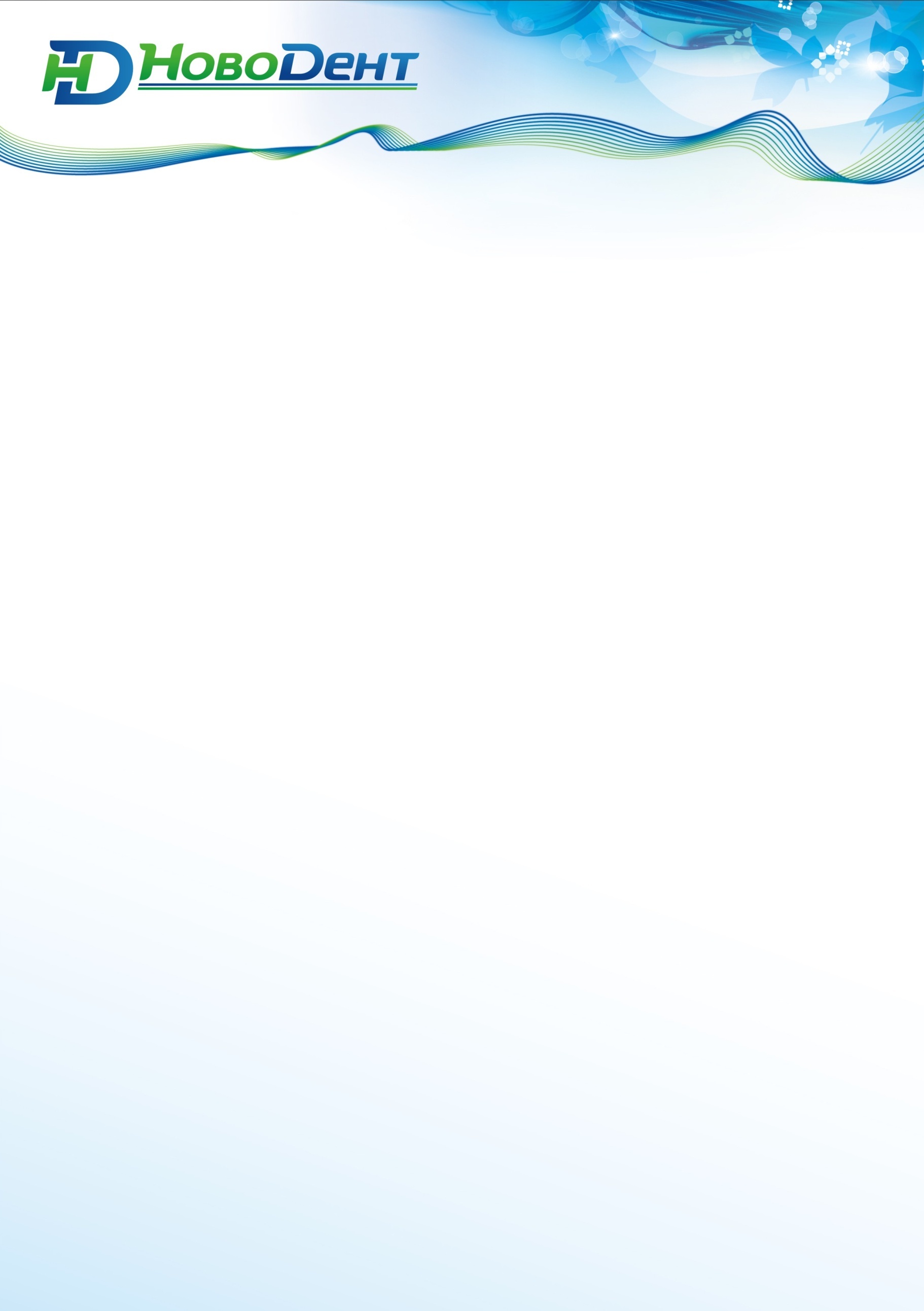 ИНН: 4217167789, ОГРН: 1154217000409АДРЕС САЙТА: https://www.novodent.netПОЧТА: info@novodent.netУЧРЕДИТЕЛЬ: Подъяпольский Дмитрий ВасильевичЗарегистрировавший орган: Межрайонная инспекция Федеральной налоговой службы N15 по Кемеровской области — КузбассуЛицензия Л041-01161-42/00573881 действует бессрочно.Лечение по ОМС не оказываем.СРОКИ ОКАЗАНИЯ ПЛАТНОЙ МЕДИЦИНСКОЙ ПОМОЩИ: Сроки ожидания планового приёма не более 30 дней со дня обращения. Срок ожидания проведения диагностических инструментальных и лабораторных исследований — не более 10 дней со дня обращения.Территориальный фонд обязательного медицинского страхования Кемеровской области: ​Проспект Строителей, 67​левое крыло​Центральный район, Новокузнецк, Кемеровская область — Кузбасс, 654006, +7 (3843) 53‒74‒18